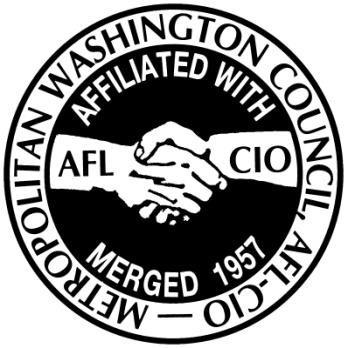 Metropolitan Washington Council AFL-CIO Committee on Political Education (COPE)2020 District of Columbia Primary Election Candidate QuestionnaireMetropolitan Washington Council AFL-CIO ● 2020 CANDIDATE QUESTIONNAIRE TABLE OF CONTENTSOverview................................................................................................. 4 MWC Priorities........................................................................................4 Cornerstone Issues of Labor.................................................................... 5 Collective Bargaining.............................................................................. 6 Right to Work.......................................................................................... 7 Union Dues and Janus v. AFSCME Decision......................................... 7 Healthcare Workers & Access..................................................................8 Education................................................................................................. 10 Accountability/Economic Development.................................................. 11Entertainment........................................................................................... 11WageTheft.................................................................................................12     Transportation............................................................................................13 Operator Assaults...................................................................................... 13 Privatization............................................................................................... 13 Freight Crew Size Legislation....................................................................14 Rail Safety Inspections and Oversight....................................................... 152
Metropolitan Washington Council: AFL-CIO 2020 District of Columbia - Primary Election Candidate QuestionnairePlease return your signed questionnaire by Tuesday, March 3, 2020Metropolitan Washington Council AFL-CIO ● 2020 CANDIDATE QUESTIONNAIRE GENERAL INFORMATION:Name:   Marlena D.  Edwards			Ward:  4
Address:  1117 Fern Street, NW
City / County:    Washington, DC                         Zip:  20012-2327
Phone:  202-389-7875                                     Email:  MetroA1@aol.com
Candidate for:  Ward 4 City Council
Campaign Committee Name and Address:  Edwards Ward 4 2020, 1117 Fern Street, NW, Washington, DC 20012-2327Campaign Website:  marlenaedwardsward4.com
Campaign Manager:  Marlena D. Edwards
Campaign Treasurer:  Marlena D. Edwards
Does your campaign accept PAC contributions? Yes
Previously elected / appointed office:  DC Democratic State Committee
Office:  Ward 4 Committeewoman			Term: 2014-2016
Have you ever received labor’s endorsement? No SIGNATURE: ___Marlena D. Edwards_______________________________________Please return your signed questionnaire by Tuesday, March 3, 2020 to: David Stephen, MWC Political and Legislative Director, dstephen@dclabor.orgFor questions, please email or call: 202-974-82223Metropolitan Washington Council AFL-CIO ● 2020 CANDIDATE QUESTIONNAIRE Overview:As the voice of working people across the United States, the Washington Metropolitan Council (MWC), is the heart of the American labor movement.By uniting labor unions from across the region and mobilizing the local community, the MWC plays a critical role in local, state, and national issues.The Council’s affiliated unions represent over 150,000 area union members across the labor spectrum, from service and hospitality industries, retail sales, and communications to transportation, manufacturing, construction and building trades, and, of course, the public sector at all levels, including DC government.Our priorities include:• Creating family-sustaining jobs for all
• Investing in education, infrastructure, healthcare, and transportation• Improving the lives of workers through education, quality job training, career advancement and livable wages with good benefits• Ensuring fair, progressive tax policies
• Making high quality, affordable healthcare available to everyone• Holding corporations and government accountable to ensure that taxpayer dollars serve the public good; and• Ensuring that workers universal right to organize and to bargain collectively for wages, hours, and conditions of work are maintained and enforced.4
Metropolitan Washington Council: AFL-CIO 2020 District of Columbia - Primary Election Candidate QuestionnairePlease return your signed questionnaire by Tuesday, March 3, 2020Metropolitan Washington Council AFL-CIO ● 2020 CANDIDATE QUESTIONNAIRECORNERSTONE ISSUES OF LABOR ALL WORKING PEOPLE SHOULD HAVE THE RIGHT TO:A Good Job with Fair WagesQuality Health CareA Safe JobPaid Time Off and Flexible, Predictable SchedulingFreedom from DiscriminationRetire with DignityFully-Funded Public EducationFreedom to Join TogetherA Voice in DemocracyBetter Wages and BenefitsWhen people negotiate through collective bargaining, they gain better wages and benefits. Decent raises, predictable schedules, and family-friendly policies do not just happen without working people coming together and advocating for better workplaces.Workplace SafetyThe labor movement has led the charge to protect working people from workplace injury, illness, and death. Working with allies, labor has won strong protections against hazards and stronger rights for workers. Through organizing and collective bargaining, unions have gained robust protections and a real voice in safety and health at the workplace.Pay equityIn 2016, women in unions made 23 percent higher wages than those not in a union. Moreover, unions have narrowed the gender wage gap to just 6 percent (compared to 16 percent for non- union). In addition, unions are also more likely to have various types of paid leave to balance work and family.1Building Power for Working PeopleUnion members work together to negotiate and enforce a contract with management that guarantees things like decent raises, affordable health care, safer workplaces, job security, and a stable schedule.1 Economic Policy Institute “Unions help narrow the gender wage gap,” Gould, McNicholas April 3, 2017 5Metropolitan Washington Council: AFL-CIO 2020 District of Columbia - Primary Election Candidate QuestionnairePlease return your signed questionnaire by Tuesday, March 3, 2020Metropolitan Washington Council AFL-CIO ● 2020 CANDIDATE QUESTIONNAIRE2020 Candidate Questionnaire
PLEASE BRIEFLY EXPLAIN WHY YOU SEEK LABOR’S ENDORSEMENT:My 30 years of extensive professional experience in health care, human services and economic development working with federal and local policies, district and government executive leadership, non-profit organizations, advocates and funders related to the provision of services to diverse populations to include communities, individuals and families makes me, Marlena D. Edwards the best qualified candidate to be Ward 4 City Council in Washington, DC and the recipient of an endorsement from the Metropolitan Washington Council AFL-CIO Committee on Political Education (COPE)Unions are the cornerstone of providing a bi-lateral employment labor relationship.  Since the beginning of my career, I have been an active member several unions including:  The International Alliance of Theatrical Stage Employees; American Federation of Government Employees (AFGE).  In addition, I served as a Social Work delegate for the 1199 Service International Employees Union (SEIU) where I attended local and out of town meetings, social justice marches, rally’s picket lines, etc. and I was a Union member at the Department of Health Care Finance, which is our state authority responsible for the provision of Medicaid to over 200,00 low-income residents in Washington, DC and has the largest District agency budget of 2.5 billion annually.  I have committed my life to working on the local, national and international levels and I have developed critical health services in collaboration with multi-agency, multidisciplinary workgroups in adherence with federal, state and jurisdictional regulations. I have worked with Executive, Political, Community and International Leaders as well as Interfaith Networks and Community Leaders to resolve of barriers and create solutions to health, human services and issues effecting overall quality of life. One of my most memorable experiences include my participation in a medical mission trip where I travelled to India with Health Teams International and our multi-disciplinary group provided medical care for up to 300 persons per day living in rural villages in India. My work also includes consultation in regional commerce and economic development and consultation in the acquisition, development and construction of real property in order to create affordable housing and jurisdictionally appropriate mixed-use development. Other professional experience includes a 6-year career in film, television, video and audio production on location.  High-level assignments include my working on the Middle East Peace Talks and with the World Bank. I am a servant leader and possess the qualities necessary to support the agenda of Unions. I have been a stalwart member and delegate of Unions over the past 30 years and as Ward 4 City Council Member, I will work with the Metropolitan Washington Council AFL-CIO to advance workers’ rights in the District of Columbia.COLLECTIVE BARGAININGCollective bargaining is the heart and soul of the Labor Movement.Collective bargaining is the process in which working people, through unions, negotiate contracts with their employers to determine the terms of employment, including pay, benefits, hours, leave, job health andsafety policies, ways to balance work and family, and more.Collective bargaining is a way to solve workplace problems, and is also the bestmeans for raising wages in America. Indeed, through collective bargaining, working people in unions havehigher wages, better benefits and safer workplaces.Do you support for the District of Columbia (please respond Yes or No):Yes     The rights of public and private sector workers to organize and have union representation.Yes     The right to freely exercise workplace rights free from harassment, intimidation and/or delays.Yes     The right to bargain collectively with a legal obligation on both sides to negotiate in good faith.Yes    The right to resolve differences in a fair, impartial and timely manner, including a timely resolution to binding arbitration.Additional Comments or clarification:6
Metropolitan Washington Council: AFL-CIO 2020 District of Columbia - Primary Election Candidate QuestionnairePlease return your signed questionnaire by Tuesday, March 3, 2020Metropolitan Washington Council AFL-CIO ● 2020 CANDIDATE QUESTIONNAIRE RIGHT TO WORK“Right to Work” laws prohibit workers from negotiating a “union shop” or “union security” clause in their contracts. Such a clause obligates those in the bargaining unit to pay their fair share of the collective bargaining representation costs. By wiping out that protection, “Right to Work” legislation, actually weakens the rights of working people and dismantles unions. Would you commit to:Opposing legislation to bring “Right to Work” in DC?Yes Additional Comments or clarification:UNION DUES AND JANUS V. AFSCME DECISIONIn 2018, the Supreme Court issued what is probably its single most consequential ruling in Janus v. AFSCME. The ruling was a devastating blow against public-sector unions barring them from applying “agency fees” to the public employees for whom they negotiate pay increases and benefits if those employees decline to join the union as full members. Would you commit to:Working with labor to find a legal remedy to allowing unions to collect a service fee from nonmembers for the cost of union representation as long as there are protections for those who object on religious grounds.Yes 󠇯Additional Comments or clarification:7
Metropolitan Washington Council: AFL-CIO 2020 District of Columbia - Primary Election Candidate QuestionnairePlease return your signed questionnaire by Tuesday, March 3, 2020Metropolitan Washington Council AFL-CIO ● 2020 CANDIDATE QUESTIONNAIREHEALTHCARE WORKERS & ACCESSUniversal Health Services Inc. (UHS) hospital (background):Mayor Muriel Bowser’s administration has been negotiating with UHS to be the operator of the new hospital in Ward 8. The deal with UHS is expected to be announced to the public early this year.Community groups, labor groups, and residents of Wards 7 and 8 have serious concerns about UHS as a bad actor because the company puts profits over patients.George Washington University Hospital has just sued UHS because “Instead of investing" in GWU's mission, "UHS has paid itself" with "outsized dividends from artificially inflated, excess profits."2UHS was found to violate labor law by the National Labor Relations Board in 2019. The Court found they attempted to illegally bust the union at George Washington University Hospital.A $127 million judgment was levied against UHS by the Department of Justice after being sued for defrauding Medicare and Medicaid services.UHS understaffs its facilities across multiple states, putting patients and workers at risk. UHS refuses to create an independent committee to protect rights and health of patients and workers. This secrecy threatens patients’ health and workers’ jobs.UHS does not have plans to build a level-1 trauma center nor a high-risk obstetrics unit or neonatal intensive care unit (NICU), despite great need East of the River.UHS and Mayor Bowser’s office will not give any guarantees that staff from UMC will have jobs at the new hospital. The deal has no plan for these devoted caregivers, some of whom have worked at the hospital and lived in the community for decades.Community and labor groups have been left out of this process and the deal has been secretive and rushed, to a lack of critical services and labor protections. This lack of services and protections will affect the whole city. The labor community believes that DC residents deserve a world-class hospital East of the River. Will you support efforts to:Yes Require the new hospital to hire the workers from UMC in their current position with their current benefits and union representation.Yes Guarantee neutrality for workers at the new medical facility to organize.Yes Ensure high level quality of services needed for the Ward 7 and 8 communities including high-risk obstetrics and a minimum Level 2 trauma unit.2 GWU sues corporate hospital partner, leaving fate of Southeast project uncertain, Washington Post, Peter Jamison, Dec. 10, 20198
Metropolitan Washington Council: AFL-CIO 2020 District of Columbia - Primary Election Candidate QuestionnairePlease return your signed questionnaire by Tuesday, March 3, 2020Metropolitan Washington Council AFL-CIO ● 2020 CANDIDATE QUESTIONNAIREAdditional Comments or clarification:I have a Master of Social Work degree and as a health care subject matter expert, I am familiar with the issues faced by United Medical Center and actually sought the management contract through my company Metropolitan Alliance, Inc.  I am fully aware of all issues and commit to the improvement of this health care facility so that it may provide quality healthcare to citizens East of the River and throughout our city.  Based on the closing of DC General and City Council recommendation, I plan to ensure that this facility has sound management sound, practices and that it become our second Level I Trauma Center with ambulatory helicopter service. 	9
Metropolitan Washington Council: AFL-CIO 2020 District of Columbia - Primary Election Candidate QuestionnairePlease return your signed questionnaire by Tuesday, March 3, 2020Metropolitan Washington Council AFL-CIO ● 2020 CANDIDATE QUESTIONNAIRE EDUCATION:Affiliates of the MWC represent teachers, bus drivers and other school related personnel in DCPS. Despite an increase in Mayor Bowser’s education budget for FY2020, 20 public schools, including 17 schools in Wards 7 and 8, saw significant budget cuts for the current school year.Overall funding for DCPS has not kept up with rising costs, leading to cuts in many schools. Additionally, the Labor Movement believes that regardless of where a student attends school, they are entitled to the same rights as a student, including transparency and adherence to local laws. To serve the best interest of education in the District, will you commit to:Yes Proving school that receive a net flow of students throughout the school year additional resources.Yes Working with teachers through their union to implement methods to close the opportunity gap of schools in lower-income communities.Yes Working with the community and labor union representatives to address gun violence and student safety including enforcing trauma informed practices and screening.Yes Supporting the right of all public sector unions and DCPS to collectively bargain on teacher evaluation standards and procedures?Yes Ensuring that all Local Education Agencies (LEA) are subject to FOIA, Open Meetings and transparency laws.Would you support ending Mayoral control of schools and educational policies and placing them in
the purview of an elected School Board?Yes 󠇯Additional Comments or clarification:10
Metropolitan Washington Council: AFL-CIO 2020 District of Columbia - Primary Election Candidate QuestionnairePlease return your signed questionnaire by Tuesday, March 3, 2020Metropolitan Washington Council AFL-CIO ● 2020 CANDIDATE QUESTIONNAIRE ACCOUNTABILITY/ECONOMIC DEVELOPMENT:EntertainmentAccidents in the event/entertainment industry are far too common. Thankfully you would have to go backin time over 20 years to the last fatal accident in Washington DC when a lighting supervisor working forupstaging fell 90 feet from the catwalk of the DC Armory and died the night before a Marilyn Mansonconcert, but it has happened, and without regulation it could happen again. Look at what happened to thedeputy Mayor this past March, a speaker falling on a person attending a rally should never happen.Unfortunately, accidents like that go un-reported far too often. This is a public safety issue that needs tobe taken seriously.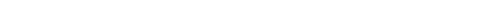 Would you be willing to support DC legislation that would amend Title 47, Chapter 18 of the District ofColumbia Official Code to ensure:that a person or party responsible for the staging and operation of a special event in the District            holds a basic business license and an Entertainment endorsement to such license andto establish a safety qualification program for technicians employed in the staging of special            events by requiring that at least one member of the staging crew hold a rigger’s certification            issued by the Entertainment Technician Certification Program, and that all persons employed            in such operations complete a minimum safety training course (OSHA-10) prior to working on            the event?Yes Additional Comments or clarification:11
Metropolitan Washington Council: AFL-CIO 2020 District of Columbia - Primary Election Candidate QuestionnairePlease return your signed questionnaire by Tuesday, March 3, 2020Metropolitan Washington Council AFL-CIO ● 2020 CANDIDATE QUESTIONNAIRE Wage TheftWhile wage theft is pervasive and highly damaging, there is some good news: the problem is not unassailable. To be most effective, anti-wage theft laws must be meaningfully and effectively enforced, and must be accompanied by other legal provisions that empower victims to speak up against their abuse, such as strong anti-retaliation laws.Will you work with community groups, city administration and other advocates to support proven programs that combat wage theft??Yes Will you commit to supporting an increase in funding in the departments and programs that work to ensure that workers are paid correctly, including the Department of Employee Services (DOES), as well as securing funding for community members who are third party enforcers, and a robust public awareness and accountability program?Yes  Additional Comments or clarification: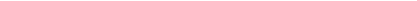 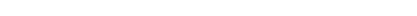 12
Metropolitan Washington Council: AFL-CIO 2020 District of Columbia - Primary Election Candidate QuestionnairePlease return your signed questionnaire by Tuesday, March 3, 2020Metropolitan Washington Council AFL-CIO ● 2020 CANDIDATE QUESTIONNAIRETransportation: (Please provide your response on a separate sheet).Transit Worker AssaultsThere are dozens of incidents where bus and train operators, as well as station managers, have been spat on, slapped, tased, stabbed, and even doused with urine. Transit worker assaults are not only a danger to the workers, but also to the riding public, who are also placed in harm’s way when these incidents occur.Following the urine-dousing incident on a Metro bus operator in 2018, unions began calling on the respective legislatures of District of Columbia, Maryland and Virginia to increase the penalties for transit assaults. Will you work to ensure the District of Columbia raises the penalty of assaults on transit employees? Yes  PrivatizationWill you support efforts by transit workers in preventing privatization of future services at WMATA?Yes 
Likewise, will you support efforts by to prevent privatization of future services by the Districtgovernment at the DC Streetcar and DC Circulator?Yes Uber and Lyft represent one of the largest threats to public transit in the country. Do you support laws, similar to AB5 in California or New York City's 2019 Rideshare Law, to clarify the rights of rideshare workers?Yes ☐  Additional Comments or clarification:13
Metropolitan Washington Council: AFL-CIO 2020 District of Columbia - Primary Election Candidate QuestionnairePlease return your signed questionnaire by Tuesday, March 3, 2020Metropolitan Washington Council AFL-CIO ● 2020 CANDIDATE QUESTIONNAIRE Freight Crew Size LegislationThe District of Columbia is a major gateway for north/south and east/west freight railroad traffic. By 2040, freight railroad traffic is projected to triple from 15 to 48 daily freight trains.Today, the average freight train is 1.5 – 2 miles long and three (3) stories tall. The size, length, and commodities, including hazardous material transported by these freight trains, posse significant public safety risks for the communities adjacent to the rail corridors.Currently, freight trains in the United States are operated with a minimum of two crew members: locomotive engineer and conductor. The coordinated efforts of the crew ensure the safe movement of the freight train. In the event of an accident or incident, the crew the coordinates immediate assistance and provide critical information to fire and emergency responders.The freight railroad industry based on new technology and operating paradigm are seeking to reduce the crew size to just the locomotive engineer.A reduction of the crew to only a locomotive engineer would create a major public safety risk for the District of Columbia. Locomotive engineers and conductors each have different specific responsibilities they perform to ensure the safe movement of a freight train.More importantly, the major functions for safely moving a freight train can’t be performed by a single crew member.Single-man railroad operations have been proven unsafe and directly contribute to several horrific accidents, including the 2013 disaster in Lac Megantic, Quebec - Canada.Seven (7) states: California, Illinois, Colorado, Nevada, Wisconsin, Arizona, and West Virginia, have enacted legislation requiring a minimum two-persons crew on all freight railroad trains.QUESTION:To protect the communities adjacent to our rail corridors, would you support legislation requiring a minimum two-person crew on all freight rail trains operated in the District of Columbia?Yes Additional Comments or clarification:14
Metropolitan Washington Council: AFL-CIO 2020 District of Columbia - Primary Election Candidate QuestionnairePlease return your signed questionnaire by Tuesday, March 3, 2020Metropolitan Washington Council AFL-CIO ● 2020 CANDIDATE QUESTIONNAIRE Rail Safety Inspections and OversightIn 2016, D.C. Law 21-254 authorized the creation of the Emergency Response and Rail Safety Division (ERRSD) within the Department of Energy and Environment. ERRSD is the State Rail Safety Office responsible for monitoring and overseeing all railroad activity in the District of Columbia. ERRSD is comprised of an Associate Director and Rail Safety Inspectors trained in specific railroad disciplines. Unfortunately, ERRSD has been underfunded each fiscal year since it’s creation.QUESTION 1.
Would you support full funding for ERRSD in the FY 2021 and future budgets? Yes 
QUESTION 2.Would you support an amendment to D.C. Law 21-254: “Rail Safety and Security Amendment Act” authorizing the District of Columbia to assess penalties and fines for safety and security violations on the railroads operating in the District of Columbia.Yes  Additional Comments or clarification:I certify that the responses in this questionnaire are mine and reflect my political positions for consideration by the MWC.SIGNATURE: ____________Marlena D.  Edwards_________ DATE:___3/3/2020_Candidate (Please Print Legibly): Marlena D. Edwards
Thank you.15
Metropolitan Washington Council: AFL-CIO 2020 District of Columbia - Primary Election Candidate QuestionnairePlease return your signed questionnaire by Tuesday, March 3, 2020